Optional Whole Group Lesson ProgressionUnit Pacing: 7 weeks*Pacin is approximate. Some lessons may take more than one day. Use teacher discretion based on student need when planning unit length. Prerequisite Skills (Grade 4)Unit One Standards Grade 5Looking Ahead (Grade 6)3rd grade – initial instruction of Order of Operations Operations and Algebraic Thinking 1:  Use parentheses, brackets, or braces in numerical expressions, and evaluate expressions with these symbols.I can evaluate expressions using the order of operations using symbols.I can place parenthesis and brackets in expressions.Write and evaluate numerical expressions involving whole-number exponents.Represent problems with equations and use variables to stand for the unknown quantity.Interpret a multiplication equation as a comparison (35 is 5 times as many as 7)Operations and Algebraic Thinking 2: Write simple expressions that record calculations with numbers, and interpret numerical expressions without evaluating them. For example, express the calculation “add 8 and 7, then multiply by 2” as 2 × (8 + 7). Recognize that 3 × (18932 + 921) is three times as large as 18932 + 921, without having to calculate the indicated sum or product.I can write numerical expressions with operation words. I can interpret numerical expressions without evaluating them. Write, read and evaluate expressions in which letters stand for numbers. Apply the properties of operations to generate equivalent expressions.Identify when two expressions are equivalent. (y + y + y = 3y)Use variables to represent numbers and write expressions.Students developed understanding of multiplication through using various strategies. While the standard algorithm is mentioned, alternative strategies are also appropriate to help students develop conceptual understanding.Number and Operations Base Ten 5: Fluently multiply multi-digit whole numbers using the standard algorithm.I can fluently multiply multi-digit whole numbers. Fluently divide multi-digit numbers using the standard algorithm.Fluently add, subtract, multiply, and divide multi-digit decimals using the standard algorithm for each operation.Find whole number quotients and remainders (up to 4 digit dividends, one-digit divisors) using any of the following: rectangular arrays, area models, equations, or the relationship between multiplication and division.Number and Operations Base Ten 6: Find whole-number quotients of whole numbers with up to four-digit dividends and two-digit divisors, using strategies based on place value, the properties of operations, and/or the relationship between multiplication and division. Illustrate and explain the calculation by using equations, rectangular arrays, and/or area models.I can divide a multi-digit dividend by a two-digit divisor to find a quotient.I can illustrate or explain division problems. Fluently divide multi-digit numbers using the standard algorithm.Fluently add, subtract, multiply, and divide multi-digit decimals using the standard algorithm for each operation.ResourceLocationPrimary FocusStandardCGI Problem BankBank of CGI ProblemsTEACHERS USE AS NEEDED THROUGHOUT THE UNITExpressionsUnit 1, Lesson 6, Activity 1-2 (page 80-82)I can evaluate expressions using the order of operations using symbols.I can place parenthesis and brackets in expressions.OA.1ExpressionsActivity Card 1-6 (On-Level, Challenge)I can evaluate expressions using the order of operations using symbols.I can place parenthesis and brackets in expressions.OA.1ExpressionsUnit 1, Lesson 9, Activities 1-2, Going Further (page 102-106)I can evaluate expressions using the order of operations using symbols.I can place parenthesis and brackets in expressions.OA.1ExpressionsUnit 1, Lesson 1, Activity 3 (page 51)I can write numerical expressions with operation words. I can interpret numerical expressions without evaluating them.OA.2ExpressionsActivity Card 1-1 (On-Level, Challenge)I can write numerical expressions with operation words. I can interpret numerical expressions without evaluating them.OA.2ExpressionsUnit 1, Lesson 5, Activities 1-2 (page 74-76)I can write numerical expressions with operation words. I can interpret numerical expressions without evaluating them.OA.2ExpressionsActivity Card 1-5 (Intervention, On-Level, Challenge)I can write numerical expressions with operation words. I can interpret numerical expressions without evaluating them.OA.2ExpressionsUnit 1, Lesson 11, Activity 2 (page 119)I can write numerical expressions with operation words. I can interpret numerical expressions without evaluating them.OA.2ExpressionsUnit 1, Lesson 2, Activities 1-2 (page 56-58)I can fluently multiply multi-digit whole numbers.NBT.5ExpressionsUnit 1, Lesson 7, Activity 2 (page 88)I can fluently multiply multi-digit whole numbers.NBT.5ExpressionsUnit 7, Lesson 2, Activities 1-2 (page 650-652)I can fluently multiply multi-digit whole numbers.NBT.5ExpressionsActivity Card 7-2 (Intervention, On-Level, Challenge)I can fluently multiply multi-digit whole numbers.NBT.5ExpressionsUnit 7, Lesson 3, Activities 1-2 (page 656-659)I can fluently multiply multi-digit whole numbers.NBT.5ExpressionsActivity Card 7-3 (Intervention, On-Level, Challenge)I can fluently multiply multi-digit whole numbers.NBT.5ExpressionsUnit 7, Lesson 4, Activity 2 (page 666)I can fluently multiply multi-digit whole numbers.NBT.5ExpressionsActivity Card 7-4 (Intervention)I can fluently multiply multi-digit whole numbers.NBT.5ExpressionsUnit 7, Lesson 6, Going Further (page 678)I can fluently multiply multi-digit whole numbers.NBT.5ExpressionsUnit 7, Lesson 10, Activities 1-2 (page 706-710)I can fluently multiply multi-digit whole numbers.NBT.5ExpressionsActivity Card 7-10 (Intervention, On-Level)I can fluently multiply multi-digit whole numbers.NBT.5ExpressionsUnit 7, Lesson 12, Activities 1-3 (page 720-726)I can divide a multi-digit dividend by a two-digit divisor to find a quotient.I can illustrate or explain division problems.NBT6ExpressionsActivity Card 7-12 (On-Level)I can divide a multi-digit dividend by a two-digit divisor to find a quotient.I can illustrate or explain division problems.NBT6ExpressionsUnit 7, Lesson 15, Activities 1-2 (page 744-746)I can divide a multi-digit dividend by a two-digit divisor to find a quotient.I can illustrate or explain division problems.NBT6ExpressionsUnit 7, Lesson 16, Activities 1-2 (page 750-752)I can divide a multi-digit dividend by a two-digit divisor to find a quotient.I can illustrate or explain division problems.NBT6ExpressionsActivity Card 7-16 (Intervention, On-Level)I can divide a multi-digit dividend by a two-digit divisor to find a quotient.I can illustrate or explain division problems.NBT6ExpressionsUnit 7, Lesson 17, Activities 1-2 (page 756-758)I can divide a multi-digit dividend by a two-digit divisor to find a quotient.I can illustrate or explain division problems.NBT6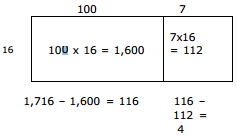 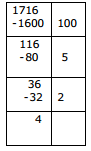 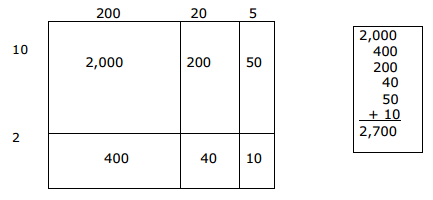 